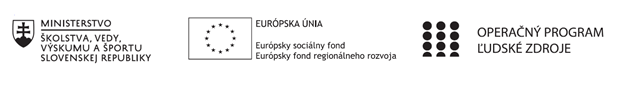 Správa o činnosti klubu anglického jazykaPríloha:Prezenčná listina zo stretnutia klubu anglického jazykaPríloha správy o činnosti klubu anglického jazyka             PREZENČNÁ LISTINAMiesto konania stretnutia: onlineDátum konania stretnutia: 23. 01. 2023Trvanie stretnutia: od 15.00 h do 18.00 hZoznam účastníkov/členov klubu anglického jazyka:Meno prizvaných odborníkov/iných účastníkov, ktorí nie sú členmi klubu anglického jazyka a podpis/y:Prioritná osVzdelávanieŠpecifický cieľ1.1.1 Zvýšiť inkluzívnosť a rovnaký prístup ku kvalitnému vzdelávaniu a zlepšiť výsledky a kompetencie detí a žiakovPrijímateľSpojená škola, Jarmočná 108, Stará ĽubovňaNázov projektuGramotnosťou k trhu práceKód projektu  ITMS2014+312011Z574Názov pedagogického klubu Klub anglického jazykaDátum stretnutia  pedagogického klubu23. 01. 2023 - Pondelok párny týždeňMiesto stretnutia  pedagogického klubuSpojená škola, organizačná zložka  Obchodná akadémia, Jarmočná 132, Stará ĽubovňaMeno koordinátora pedagogického klubuMgr. Alexandra ReľovskáOdkaz na webové sídlo zverejnenej správyhttps://oasl.edupage.org/a/gramotnostou-k-trhu-praceManažérske zhrnutie:Stručná anotácia: Cieľom tohto stretnutia klubu bolo vyhodnotenie práce klubu, postrehy a návrhy na ďalšiu prácu klubu a aktualizácia nových cieľov na nový rok 2023.Kľúčové slová:  zhodnotenie práce, aktualizácia cieľov, motivácia, metódy, formy práceHlavné body, témy stretnutia, zhrnutie priebehu stretnutia:Analýza maturitných úloh Aktualizácia učebných osnov podľa požiadaviek ŠkVP.Implementovanie aktivít na rozvoj čitateľskej gramotnosti v odbornom texte.Špecifické problémy vo vyučovaní anglického jazyka, ich analýza a následné možnosti ich riešenia.Implementovanie medzipredmetových vzťahov  a výmena skúsenosti vo vyučovacom procese.Práca s časopismi, slovníkmi- problémové úlohy a ich riešenia.Výmena skúseností s aplikovaním nových progresívnych  foriem práce.Téma stretnutiaVyhodnotenie práce klubu v uplynulom školskom roku a aktualizácia cieľov.Definovanie problému Na stretnutí klubu sa členovia zamerali na vyhodnotenie práce klubu, jeho činnosť a prínos ako pre učiteľov, tak aj pre žiakov. V prvom rade sme konštatovali lepšiu pripravenosť pri práci s IKT v rámci dištančného vzdelávania, ktoré sme v predchádzajúcich rokoch museli riešiť. Množstvo predpripravených pomôcok, ako i nových metód, ktoré nám uľahčili vyučovací proces. Z hľadiska ŠkVp sme spoločne prešli vzdelávacie programy pre odbory obchodná akadémia- bilingválne štúdium, a obchodná akadémia- duálne vzdelávanie.Zamerali sme sa na špecifické problémy vo vyučovaní jazyka a diskutovali sme o spoločných riešeniach. Konkrétne sme analyzovali žiakov so špecifickými vývinovými poruchami učenia (VPU), predovšetkým s narušenou schopnosťou čítania (dyslexia), problémom s písaním (dysgrafia), poruchou osvojovania pravopisu (dysortografia), a diskutovali, vymieňali sme si názory ako s takýmito žiakmi na hodinách cudzieho jazyka pracovať. V rámci implementácie medzipredmetových vzťahov sme pracovali na hodinách anglického jazyka s odbornými ekonomickými textami- zručnosť čítanie s porozumením, na rozvoj čitateľskej gramotnosti a využívali sme moderné aktivizujúce metódy a formy práce ako: - V-CH-D (viem – chcem vedieť – dozvedel som sa), - porovnaj – rozlíš,- 5-4-3-2-1, - čítanie s predvídaním,- pojmová mapa, RAP – čitateľská stratégi. Ďalej sme implementovali rôzne typy problémových úloh: dopĺňanie neúplneho textu usporadúvanie faktovobjavovanie súvislostí medzi pojmamihľadanie a opravovanie chýbriešenie problémuĎalšou zručnosťou, o ktorej sme diskutovali bolo písanie, kde sme využili predpripravený odborný text s novou slovnou zásobou, ktorú mali žiaci použiť napríklad na vytvorenie príbehu. V neposlednom rade sme rozvíjali zručnosť rozprávania a rôzne techniky na jeho zdokonaľovanie. Je dôležité zamerať sa na konverzáciu a sluchovú podobu jazyka, ovládanie základnej slovnej zásoby, praktické využitie jazyka v živote a nevyžadovať od žiaka doslovný preklad - ponechať dlhší čas na osvojenie nových pojmov, slovných spojení. Diskutovali sme o formách vzdelávania, ktoré sme implementovali do vyučovacieho procesu ako napríklad:  kooperatívne učenie sa (učiace sa tímy)                   vzájomná prezentácia a vysvetľovanie – práca v pároch                   skladačka (jigsaw) – kooperatívna metóda učenia sa                       projektové vyučovanie                                 Závery a odporúčania:sledovanie využívanie autentických materiálov, slovníkov a problémových úloh vo vyučovacom procese – rozvíjanie tvorivosti a myslenia u žiakov, precvičovanie komunikačných schopností, využívanie už získaných vedomostívyužívanie už osvedčených ale aj inovatívnych metódpodpora projektovej činnosti na národnej a nadnárodnej úrovniVypracoval (meno, priezvisko)Mgr. Anna BobulskáDátum23. 01. 2023PodpisSchválil (meno, priezvisko)Mgr. Alexandra ReľovskáDátum24. 01. 2023PodpisPrioritná os:VzdelávanieŠpecifický cieľ:1.1.1 Zvýšiť inkluzívnosť a rovnaký prístup ku kvalitnému vzdelávaniu a zlepšiť výsledky a kompetencie detí a žiakovPrijímateľ:Spojená škola, Jarmočná 108, Stará ĽubovňaNázov projektu:Gramotnosťou k trhu práceKód ITMS projektu:312011Z574Názov pedagogického klubu:Klub anglického jazykač.Meno a priezviskoPodpisInštitúcia1.Mgr. Alexandra ReľovskáSŠ, org. zložka OA2.Mgr. Anna BobulskáSŠ, org. zložka OA3.PaedDr. Katarína BarlíkováSŠ, org. zložka OA4.Mgr. Lucia FrohlichováSŠ, org. zložka OAč.Meno a priezviskoPodpisInštitúcia